                                                                           Escola Municipal de Educação Básica Augustinho Marcon                                                                           Catanduvas(SC), julho de 2020.                                                                           Diretora: Tatiana M. B. Menegat.                                                                                                                                                                                                  Assessora Técnica-Pedagógica: Maristela Apª. B. Baraúna.                                                                           Assessora Técnica-Administrativa: Margarete P. Dutra.                                                                                                                                                              Professora: Jaqueline Demartini                                                                            1º anoATIVIDADE DE INGLÊS - 1º ANO – 06/07 À 10/07CATANDUVAS, JULY 07TH 2020             TODAY IS TUESDAY  SHAPES – FORMAS GEOMÉTRICASOBSERVE AS SHAPES – FORMAS GEOMÉTRICAS. (NÃO PRECISA COPIAR NO CADERNO).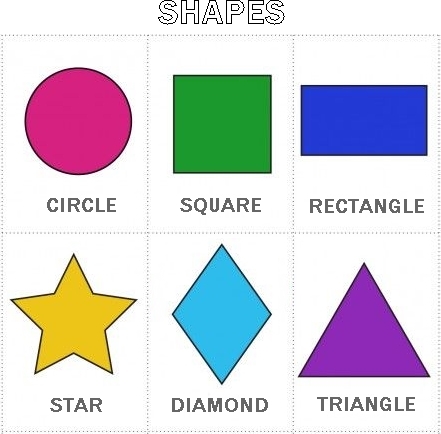 VAMOS VER UM VÍDEO E CANTAR UMA MÚSICA SOBRE AS SHAPES!GEOMETRIC SHAPES FOR KIDS: https://www.youtube.com/watch?v=NDMPwZL47JYI CAN MAKE A CIRCLE: https://www.youtube.com/watch?v=iMtGFOFX6woATIVIDADE 1 – FAÇA O TRAÇADO OU DESENHE E PINTE AS FORMAS GEOMÉTRICAS.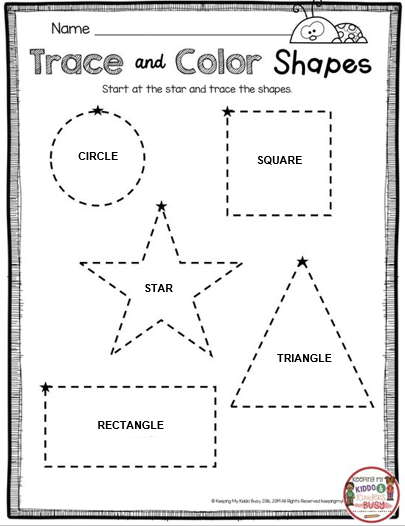 